INDICAÇÃO Nº 734/2019Indica ao Poder Executivo Municipal estudos para manutenção na camada asfáltica em toda a extensão da Rua Brás Cubas no bairro Siqueira Campos reforçando as indicações 7386/2017 e 3905/2018, neste município.Excelentíssimo Senhor Prefeito Municipal,                       Nos termos do Art. 108 do Regimento Interno desta Casa de Leis, dirijo-me a Vossa Excelência para sugerir que, por intermédio do Setor competente, seja realizado estudo para manutenção na camada asfáltica em toda a extensão da Rua Brás Cubas no bairro Siqueira Campos reforçando as indicações 7386/2017 e 3905/2018, neste município.Justificativa:Moradores da referida rua acima citada, desde o ano de 2017 vem solicitando melhorias na camada asfáltica. Crianças que brincam na rua já se machucaram escorregando nas pedrinhas. Recentemente em mais um contato com este gabinete a informação é que a rua não receba melhorias porque não tem fluxo de veículos, portanto não é prioridade, segundo funcionários que estavam fazendo a melhoria em outras ruas do bairro. E uma das moradoras nos perguntou, “ então nosso voto também não vale porque não somos prioridade? Solicitamos melhoria também independente de que o bairro, a rua tenha ou não trânsito de veículos.Pessoas moram aqui, pagam impostos e temos direito a melhorias”, finalizou uma das munícipes.Plenário “Dr. Tancredo Neves”, em 26 de fevereiro de 2.019.Celso Ávila-vereador-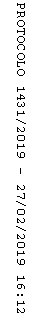 